OBJEDNÁVKA							Objednávka č.  20/2022							Datum vystavení: 17. 2. 2022Bankovní spojení:Číslo účtu: xxxxxxxxxxxxxxxxxxxxxxPříjemce služby/zboží:Středisko volného času Vítkovpříspěvková organizacexxxxxxxxxxxxxxxxxxxxxxxxxxxxxxxxxxxxBezručova 585749 01 VítkovObjednávka:Objednáváme si u Vás ubytování a stravu (1 večeře, 2 snídaně, 1 oběd) pro 70 osob v termínu od 13. 5. – 15. 5. 2022 v rámci projektu „Jsme dospělí, umíme si ještě hrát?“.Cena: 70 osob x 960 Kč = 67.200,- Kč včetně DPHNa faktuře uvádějte prosím číslo naší objednávky a tento text:Projekt je spolufinancován z Fondu malých projektů, číslo projektu CZ/FMP/11b/07/092.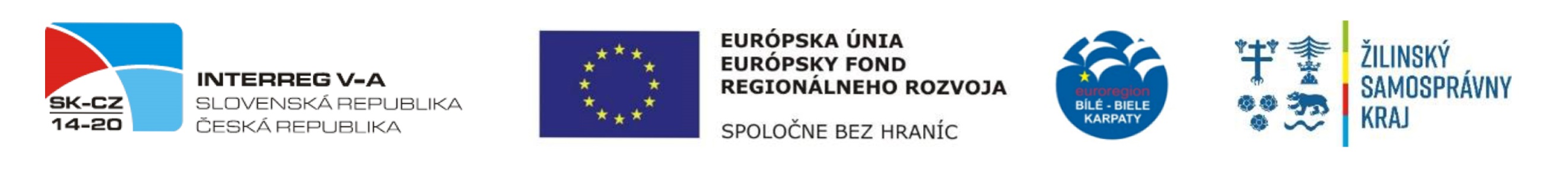 	…………………………………..			                                                  ………………………………….          		rozpočtář, účetní						  příkazce operaceDěkujeme Vám a těšíme se na další spolupráci